Žilinský samosprávny kraj Krajská knižnica v Žiline Knihovna města Ostravy, p. o. 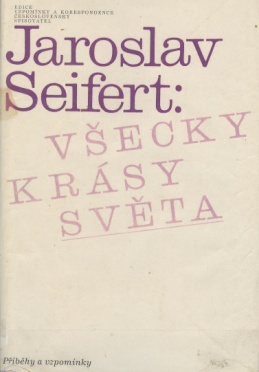 Vás zvou na vernisáž výstavy  Nositel  a kandidáti  Nobelovy  ceny   za literaturu  v České a Slovenské  republice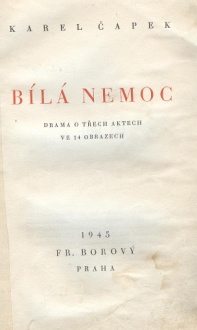 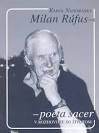 dne 5. 8. 2014 v 15:00 v Knihovně města Ostravy, p.o. Výstava potrvá do 15.9.2014.   „Knihovisko“, kód projektu SK/FMP/12/037. Tento mikroprojekt je spolufinancovaný Európskou úniou                        z prostriedkov fondu mikroprojektov spravovaného Trenčianskym samosprávnym krajom.                          „SPOLOČNE BEZ HRANÍC. 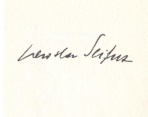 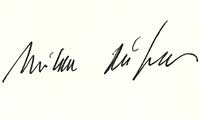 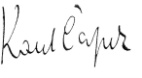 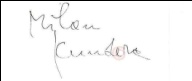 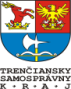 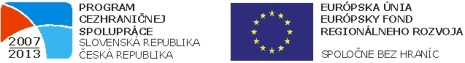 Jaroslav Seifert – Karel Čapek – Milan Kundera – Milan Rúfus 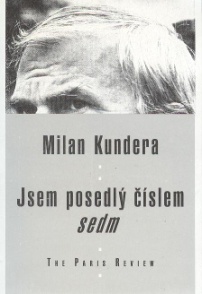 